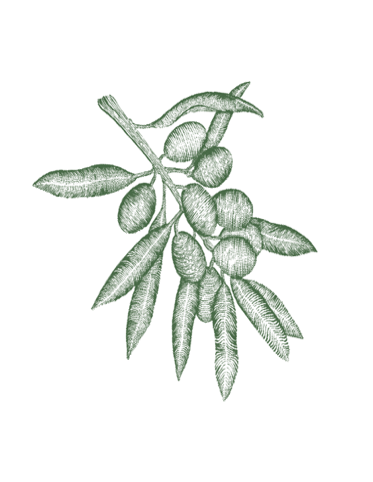 Smallhouse made focaccia with olive oil & balsamic • 4.5Sicilian green olives • 8eggplant & provolone polpette, aioli, sugo (gf) • 18salsa di fagioli bianchi (white bean dip), pickles, sourdough (vgn) • 17Spanish anchovies on sourdough toast with whippedlemon confit garlic ricotta * • 15Burrata with olive XO & focaccia • 23Villa Culatello Proscuito di Parma 18mth & parmesan • 25LargeInsalata della casa • 24Gnocchi with pumpkin, parmesan, burnt butter, sage & pine nuts * • 25Puttanesca - tagliatelle, tomato, capers, olives, chilli & anchovies c• 25Tagliatelle -pork & fennel sausage, garlic, white wine, chili, cime di rapa *• 25$30 LUNCH DEAL – A CHOICE OF EITHER PASTA & A GLASS OF HOUSE VINOSidestwice cooked chats, rosemary, garlic aioli (vo) • 12       Victorian leaf salad, muscatel dressing • 15* Gluten free option, (vo) vegan option**GLUTEN INTOLERANCE: We take a lot of care in crafting our gluten free range, however, we cannot totally avoid cross-contamination of wheat flour as it is used in large quantities daily in our kitchen.